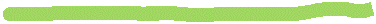 Timeline of Arab-Israeli Military Conflicts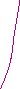 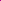 Source: Reproduced by permission from the MidEastWeb Brief History of Israel and Palestine at http://www.mideastweb.org/briefhistory.htm. 2002-2005. Based on the timeline above, how did the Arab-Israeli Wars impact Israel? What was the group formed in May of 1964?  What was the group’s goal?Explain why the Arab countries attacked Israel on October 6, 1973?  How does this document answer the DBQ question? May 15, 1948Israel War of Independence (1948 War). Declaration of Israel as the Jewish State; British leave Palestine; Egypt, Syria, Iraq, Lebanon, Jordan, Saudi Arabia declared war on Israel. Egyptian, Syrian and Jordanian invasion began.April 3, 1949Armistice - Israel and Arab states agree to armistice. Israel gained about 50% more territory than was originally allotted to it by the UN Partition Plan.Oct. 29, 1956Suez Crisis. Egypt’s President Nasser nationalized (takes control of) the Suez Canal from British and French control. Israel invades the Sinai Peninsula and occupies it for several months, with French and British collaboration.May, 1964PLO (Palestine Liberation Organization) founded with the aim of destroying Israel.May, 1967Egyptian President Gamal Abdel Nasser closes the straits of Tiran to Israeli shipping and dismisses UN peacekeeping force. Negotiations with US to reopen the Straits of Tiran fail.June 5-10,19676-day war. Israel destroys the Egyptian air force on the ground, conquers and occupies Sinai and Gaza, then conquers the West Bank from Jordan, and Golan Heights from Syria.Oct. 6, 1973Yom Kippur War (October War). In a surprise attack on the Jewish holiday of atonement, Egypt retook the Suez Canal and a narrow zone on the other side. Syria reconquered the Golan Heights. Following massive US and Soviet resupplying of the sides, Israel succeeded in pushing back the Syrians and threatening Damascus. In Sinai, the IDF crossed the Suez Canal and cut off the Egyptian Third Army.March 26, 1979Peace treaty signed between Egypt and Israel.